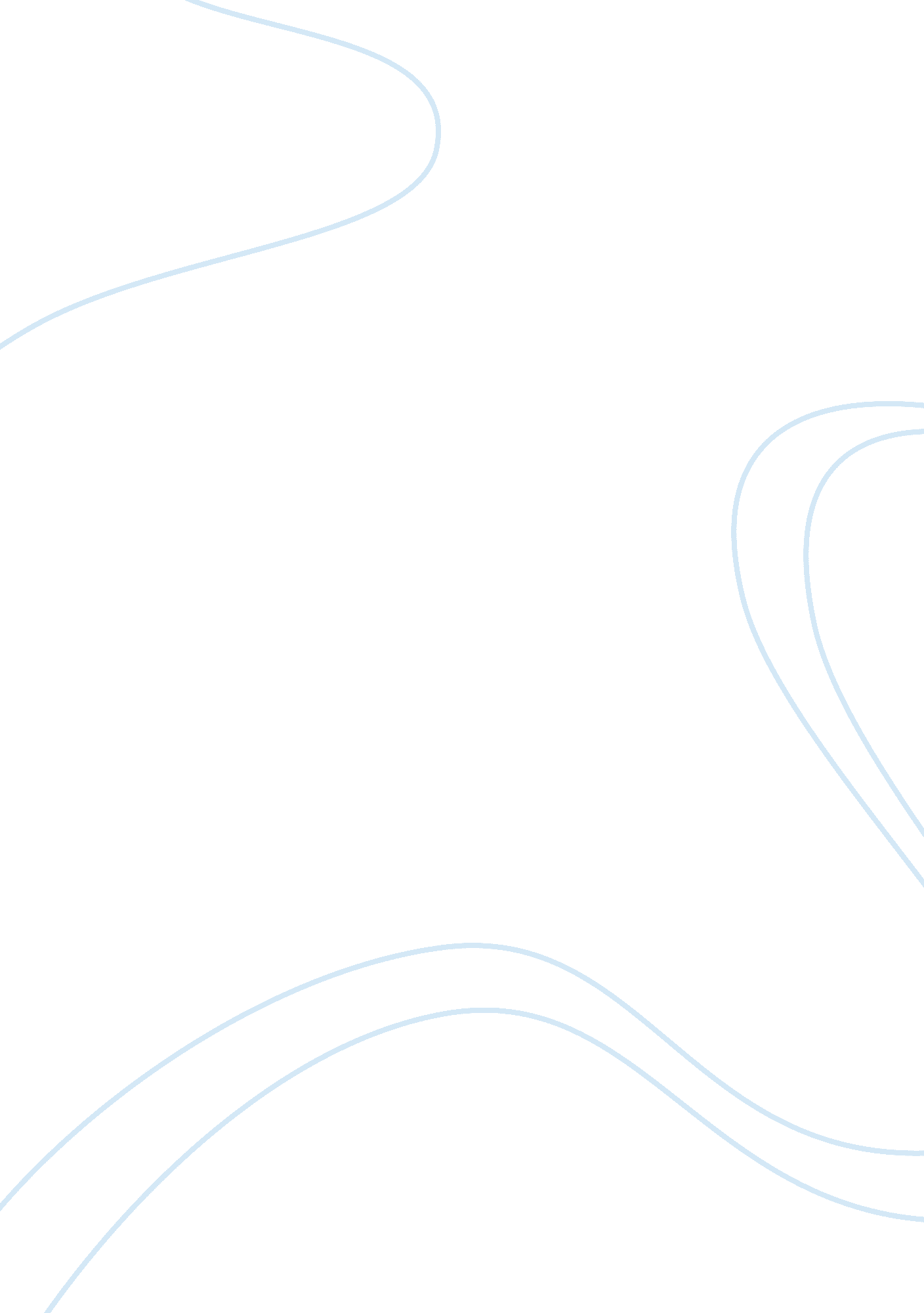 Biomedical want to explore the world ofBusiness, Management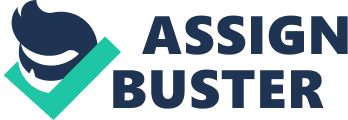 BiomedicalTechnologyI was always interestedin science, especially in Chemistry and Biology. From my childhood, I wanted tobe a biologist. During my high school level, very often I participated in manyscience fairs that based on the importance of animals for our lives as well asfor existing ecosystem in the environment. These science fairs made me moreinterested in Chemistry and Biology. After completing my high school education, I strongly decided to become a prominent Biologist. I wanted to know verydeeply about organisms that is why I took admission in the Department ofZoology at Jahangirnagar University. This is one of the best universities inBangladesh for research and education in the various fields of biology fromwhere I have pursued my Bachelor of Science degree that provided me with theopportunities to take multiple courses in Biochemistry, Cell Biology, HumanPhysiology, Genetics, Biotechnology, Molecular Biology, Microbiology andImmunology and so on. After completing myBachelor degree in Zoology, I have successfully completed my Master of Sciencein Zoology (Specialization: Wildlife Ecology, Management and ConservationBiology) in thesis group. I studied these subjects because I had a deeperintention to study Biomedical Technology at the higher level. I believeGenetics and Immunology are other aspects of biology that I find out myinterest. What fascinates me most about the human body is how it is related tobiological components. I really want to explore the world of human biology and wantto discover more extraordinary species where I can apply my practical knowledgefor better understanding. I also completed many fieldwork and practical work tocomplete my Bachelor degree. Another aspect is I really want to understand howthe human body functions work biologically. I studied Biochemistry andMolecular Biology where I can realize how organisms are related to molecules. Istrongly fascinate to study Biomedical Technology and I believe, I have all theeducational qualifications that I took in my undergrad studies. With myeducational background, I strongly believe that I am the suitable candidate forthe program. There are many reasonswhy I continue to study at the University of Tampere. Firstly, the quality ofprograms and courses are well-structured and unique, where students can easilylearn new things throughout the period. Secondly, all the teachers and staffsare very helpful and cooperative. For example, in application time, I fell introuble and I directly sent an email to the course coordinator and the repliedwas spontaneous. Thirdly, I believe that the environment would be suited for myresearch. Finally, I believe that Tampere would be a perfect place for me whereI can pursue my study and make a global network with the others. I have to improve myacademic background to the higher level in the University of Tampere. I selectthe Master degree in Biomedical Technology because I perceived this was aprogram that would lead me to open my career horizon. I believe that it is themain gateway to perceive my dream, to be an active researcher in this sector. Ialso believe that this course will provide me to give fundamental knowledgeabout biological systems that will reflect new approaches to advance medicaland biotechnological applications. Another reason to choose this course is thatthe high quality of elements for studying the program and has a well-organizedcomprehensive curriculum and research environment teaching plan. I hope byjoining the program, I will learn more fundamental and practical skillsthroughout the study period. My main ambition forthe future is to establish a career in the field of Biomedical Technologyespecially to work in a laboratory so that I can contribute my research in thisfield, where I can solve analytical problems that are directly associated withhuman health. This year, I attended aBiology Conference at my university hall centre to increase my understanding oftoday’s biological world. There were many national and international speakers, I was amazed by Professor M H Khan’s lecture on infertility and IVF and themortality behind of these. He discussed how technology can assist to reducethis problem. Another lecture I found interesting was by professor A Z Kalam, on cancer cells, which described what happens to cells to cause them to developthem into tumours. I read many magazines about biological sciences whichincludes articles from professors, researchers, and doctors. Actually, Ienriched my knowledge of Biotechnology and increased perception about diversityon viruses and bacteria. I completed practical lab work on Microbiology aboutnine months under my supervisor so that I would be able to apply my obtainingbiological skills in this area. Hence, I think that I have that capacity withmy excellent academic background, exceptional research qualities, self-motivation, adherence to discovery and perseverance. These extraordinaryqualities are really key to continue a research in the field of BiomedicalTechnology. The main objective ofmy study at this university is involved research-based programmes and makemultiple contributions to both the public and private sectors between nationaland international countries. For the next ten years, I have goals that I have to be fulfilled. After, completing my Master degree, Iintend to complete a PhD degree in the same field. I would like to move thenext step, want to pursue a Postdoctoral degree under a reputed university. Ibelieve that I would be able to make the greatest contribution to the TampereUniversity and my home country. 